​​​​​​​«Овощи и фрукты-кладовая здоровья»Консультация для родителей "О пользе овощей и фруктов".pdf;  Консультация для родителей "Овощи и фрукты: особая польза".pdf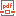 ​Беседа: закреплять знания детей о пользе овощей и фруктов; о том, что в них содержатся витамины, которые так необходимы человеку.​Наблюдаем за солнцем:
Наблюдение - Отметить, что солнце летом греет сильнее, поэтому дети гуляют раздетыми. Спросить, легко ли посмотреть на солнце. Почему? С детьми старших групп отметить, что солнце стоит днем высоко — на улице жарко; утром и вечером солнце низко, поэтому становится прохладнее. День длится долго, ночи короткие, светлые.
​Оздоровительная гимнастикаПальчиковая гимнастика «Шарик». Цель: развивать у детей мелкую моторику и речь.Надуваем быстро шарик.Он становится большой.Вдруг шар лопнул, воздух вышел –Стал он тонкий и худой.​​​Чтение художественной литературы  «Купите лук» Ирина Токмакова​
Цель: учить детей внимательно слушать рассказ и отвечать на вопросы воспитателя. 
​Худ. Творчество. Лепка овощей и фруктов.Цель: закреплять умение скатывать шарик, колбаску между ладонями.             ​Упражнение на развитие мелкой моторики рук: "Составь цветок" — составить цветок на полу из разноцветных пробочек.Труд: Поливать растения.​Беседа: формировать представление детей о том, какие витамины и в каких овощах и фруктах они содержатся: витамин А (помидор, морковь, лук, абрикос…)-улучшает зрение; витамин Ц (капуста, чёрная смородина, лимон…)-прогоняет усталость, улучшает аппетит.Отгадывание загадок «Фрукты»Цель: развивать мышление, внимание, речь.​​Наблюдаем за трудом взрослыхНаблюдение: Обратить внимание на то, что за растениями в огороде и на цветочной клумбе надо ухаживать: рыхлить землю, поливать. Проследить, как изменяются в росте и развиваются растения, спросить: "Зачем нужно полоть и прореживать растения? Какие растения где растут?"
Д/ и "Кому что нужно для работы" — дети определяют, какие предметы помогают людям разных профессий. Цель — закрепить знания детей о том, что людям помогают в работе орудия труда, воспитывать интерес к труду взрослых, желание самим трудится​​Пальчиковая игра «Компот».
Будем мы варить компот, (Левая рука – «ковшик», правая имитирует помешивание).
Фруктов нужно много вот:Будем яблоки крошить, (Загибают пальчики начиная с большого).
Грушу будем мы рубить,Отожмём лимонный сок,Слив положим на песок.Варим, варим мы компот. (Опять «варят» и «помешивают»).
Угостим честной народ. (Развести руки в стороны).Цель: развитие мелкой моторики, развитие речевой активности.​Чтение художественной литературы: Чтение русской народной сказки «Лиса и заяц», обр. В. Даля                                                                          
Цель: познакомить с русской народной сказкой, помочь понять смысл произведения (мал удалец, да храбрец).
​Познавательное развитие «Витамины я люблю-быть здоровым я хочу». Беседа «Что готовят из фруктов и овощей»Цель: развитие мышления, речи.​Чтение рассказа «Овощи»  ​
Цель: познакомить с рассказом​, вызвать желание послушать еще раз.​​Беседа: Закреплять знания детей о пользе овощей и фруктов; о том, что в них содержатся витамины, которые так необходимы человеку.-Формировать представление детей о том, какие витамины и в каких овощах и фруктах они содержатся: витамин А (помидор, морковь, лук, абрикос…)-улучшает зрение; витамин Ц (капуста, чёрная смородина, лимон…)-прогоняет усталость, улучшает аппетит. Загадывание загадок про овощи и фрукты.Цель: развитие мышления.​Чтение художественной литературы Чтение рассказов «Про девочку, которая плохо кушала» Михалков.Цель: воспитывать умение слушать сказку, следить за развитием действий в ней. Объяснять детям поступки персонажей и последствия этих поступков.​​С/р игра «Больница»Цель: учить детей уходу за больными и пользованию медицинскими инструментами, воспитывать в детях внимательность, чуткость, расширять словарный запас: ввести понятия «больница», «больной», «лечение», «лекарства», «температура», «стационар».​Ситуативный разговор: "Пейте дети молоко, будите здоровы"Цель: формирование представлений о здоровой пище (молочных продуктах).